Приложение – Вкусно и точкаЦель работыРазработать бизнес-логику приложения «Вкусно и точка» и реализовать UI компоненты.Задания для выполненияНа основе приложения McDonald’s разработайте приложение для «Вкусно и точка».- Создайте файл в корне с основными константами стиля (их будет быстро поменять на другие) constants.js:export const COLORS = {  primary: '#F2CA46',  secondary: '#EE1C0E',  white: '#FCFCFC',  black: '#000000',  gray: '#111111',}export const SIZES = {  // global sizes  base: 8,  font: 14,  radius: 20,  padding: 24,  // font sizes  h1: 30,  h2: 22,  h3: 16,  h4: 14,  body1: 30,  body2: 22,  body3: 16,  body4: 14,  body5: 12,}- Создайте папку src  и в ней два файла с массивами. categories.js:export const categories = [  {    image:      'https://www.pngall.com/wp-content/uploads/4/Mcdonalds-Ham-Burger-PNG.png',    name: 'Combo Meal',  },  {    image: 'https://assets.stickpng.com/images/5882482de81acb96424ffaac.png',    name: 'Burgers & Sandwiches',  },  {    image:      'https://www.pngkey.com/png/full/171-1712404_mcdonalds-happy-meal.png',    name: 'Happy Meal',  },  {    image:      'https://www.latestfreestuff.co.uk/wp-content/uploads/2018/01/free-mcdonalds-coca-cola-drink-e1515750985951.png',    name: 'Beverages',  },  {    image:      'https://mcdonalds.com.pk/wp-content/uploads/014-2pcs-BIC-600x600.png',    name: 'Chicken',  },  {    image:      'https://www.pngkey.com/png/full/10-103601_food-mcdonalds-french-fries-png.png',    name: 'Snacks & Slides',  },]И popular.js:export const popular = [  {    image:      'https://mcdonalds.ru/resize/-x1020/upload/iblock/dfa/0000_BigMac_BB_1500x1500-_4_-_1_.png',    name: 'Big Mac',    price: '$ 3.39',  },  {    image:      'https://mcdonalds.co.nz/sites/mcdonalds.co.nz/files/QuarterPounderDouble_700x487.png',    name: 'Quarter Pounder',    price: '$ 3.79',  },  {    image:      'https://mcdonalds.ru/resize/-x1020/upload/iblock/3ab/0000_Cheeseburger_BB_1500x1500_min.png',    name: 'Cheeseburger',    price: '$ 2.30',  },  {    image:      'https://d1nqx6es26drid.cloudfront.net/app/uploads/2019/07/05231615/Buttermilk-Crispy-Chicken.png',    name: 'Crispy Chicken',    price: '$ 2.39',  },  {    image:      'https://i.pinimg.com/originals/dd/bc/fb/ddbcfb6476b0de1a92eb269604183fdc.png',    name: 'Sausage Burrito',    price: '$ 2.49',  },  {    image:      'https://d1nqx6es26drid.cloudfront.net/app/uploads/2015/04/04033439/product-double-filet-o-fish.png',    name: 'Filet-o-Fish',    price: '$ 1.39',  },]- В папке src создайте папку components и в нее добавьте следующие компоненты…Categories.jsimport React from 'react'import { Text, Image, TouchableHighlight, View } from 'react-native'import { COLORS, SIZES } from '../../constants'import { categories } from '../categories'const Categories = () => {  return (    <View style={{ paddingTop: 60 }}>      <Text        style={{ fontSize: SIZES.h1, fontWeight: 'bold', color: COLORS.white }}      >        Hey,      </Text>      <Text style={{ fontSize: SIZES.h1, color: COLORS.white }}>        what's up?      </Text>      <View        style={{          marginTop: 30,          flexDirection: 'row',          flexWrap: 'wrap',          justifyContent: 'space-between',        }}      >        {categories.map((cat, idx) => (          <View            key={`categories ${idx}`}            style={{              width: '30%',              marginBottom: 20,            }}          >            <TouchableHighlight              underlayColor={COLORS.secondary}              style={{                height: 100,                justifyContent: 'center',                borderRadius: SIZES.radius,                paddingLeft: 5,                paddingRight: 5,                backgroundColor: COLORS.gray,              }}            >              <View style={{ alignItems: 'center' }}>                <Image                  source={{ uri: cat.image }}                  style={{ width: 40, height: 40 }}                />                <Text                  style={{                    fontSize: SIZES.h4,                    color: COLORS.white,                    marginTop: 10,                    textAlign: 'center',                  }}                >                  {cat.name}                </Text>              </View>            </TouchableHighlight>          </View>        ))}      </View>    </View>  )}export default CategoriesCategoryItem.jsimport React from 'react'const CategoryItem = () => {  return <>Enter</>}export default CategoryItemHeader.jsimport React from 'react'import { Image, Linking, TouchableHighlight, View } from 'react-native'const Header = () => {  return (    <View      style={{        flexDirection: 'row',        alignItems: 'center',        justifyContent: 'space-between',      }}    >      <View>        <TouchableHighlight          onPress={() => Linking.openURL('https://google.com')}        >          <Image            source={{              uri: 'https://upload.wikimedia.org/wikipedia/commons/thumb/3/36/McDonald%27s_Golden_Arches.svg/2339px-McDonald%27s_Golden_Arches.svg.png',            }}            style={{              width: 51,              height: 45,            }}          />        </TouchableHighlight>      </View>      <View>        <Image          source={{            uri: 'https://findicons.com/files/icons/1700/2d/512/cart.png',          }}          style={{            width: 45,            height: 45,          }}        />      </View>    </View>  )}export default HeaderPopular.jsimport React from 'react'import { Text, Image, TouchableHighlight, View } from 'react-native'import { COLORS, SIZES } from '../../constants'import { popular } from '../popular'const Popular = () => {  return (    <View style={{ paddingTop: 20 }}>      <Text        style={{ fontSize: SIZES.h1, fontWeight: 'bold', color: COLORS.white }}      >        Popular      </Text>      <View        style={{          marginTop: 30,          flexDirection: 'row',          flexWrap: 'wrap',          justifyContent: 'space-between',        }}      >        {popular.map((product, idx) => (          <View            key={`popular ${idx}`}            style={{              width: '30%',              marginBottom: 20,            }}          >            <TouchableHighlight              underlayColor={COLORS.secondary}              style={{                height: 120,                justifyContent: 'center',                borderRadius: SIZES.radius,                paddingLeft: 5,                paddingRight: 5,                backgroundColor: COLORS.gray,              }}            >              <View style={{ alignItems: 'center' }}>                <Image                  source={{ uri: product.image }}                  style={{ width: 40, height: 40 }}                />                <Text                  style={{                    fontSize: SIZES.h4,                    color: COLORS.white,                    marginTop: 10,                    textAlign: 'center',                  }}                >                  {product.name}                </Text>                <Text                  style={{                    fontSize: SIZES.h4,                    color: COLORS.primary,                    marginTop: 10,                    textAlign: 'center',                  }}                >                  {product.price}                </Text>              </View>            </TouchableHighlight>          </View>        ))}      </View>    </View>  )}export default PopularProductItem.jsimport React from 'react'const ProductItem = () => {  return <></>}export default ProductItemВ файле App.js все соединим:import React from 'react'import { View } from 'react-native'import { COLORS } from './constants'import Categories from './src/components/Categories'import Header from './src/components/Header'import Popular from './src/components/Popular'export default function App() {  return (    <View      style={{        padding: 24,        paddingTop: 55,        paddingBottom: 75,        backgroundColor: COLORS.black,      }}    >      <Header />      <Categories />      <Popular />    </View>  )}В конце должна получиться вот такая страница с компонентами.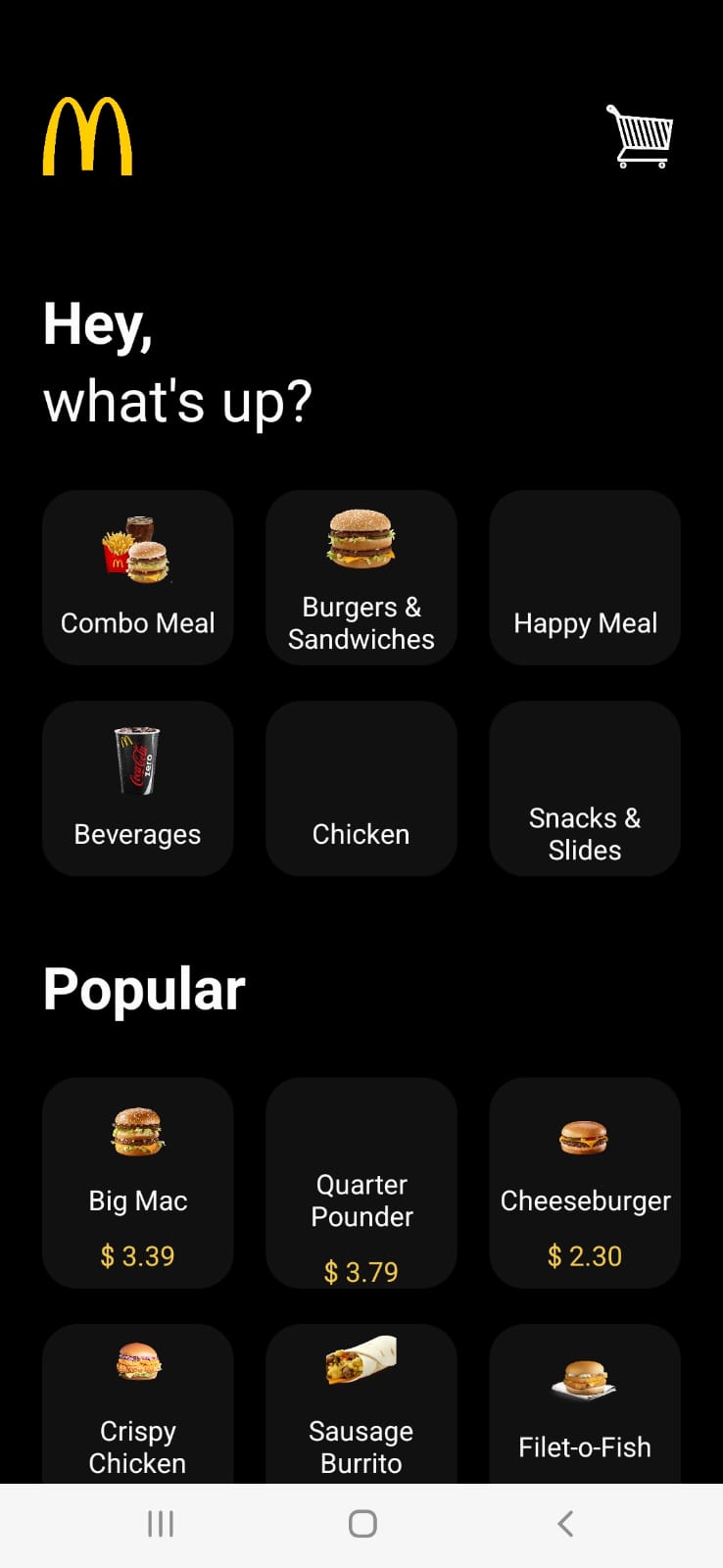 Добавьте навигацию для этого приложения.Используя фирменный стиль «Вкусно и точка» замените значение стилевых констант:               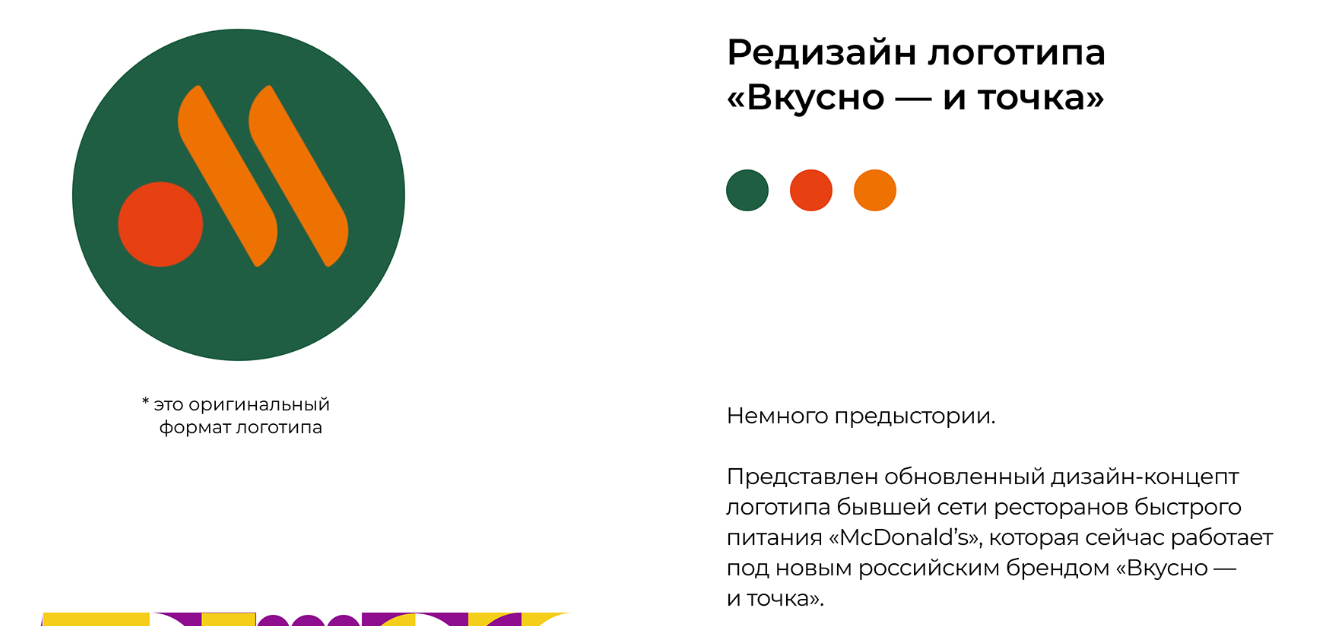 Лого: https://www.ph4.ru/logo_logo.php?d=mcdonalds_ruЗамените ассортимент, используя актуальную информацию с сайта: https://vkusnoitochka.ru/Поделитесь ссылкой на проект в Expo. Загрузить созданное приложение на GitHub в репозиторий Student, используя формат в названии Фамилия (латинскими буквами)_20.ВНИМАНИЕ: идентичные работы засчитываться не будут.Полезные ссылки Приложение в архиве - https://disk.yandex.ru/d/iEckLfV0gSW6zg